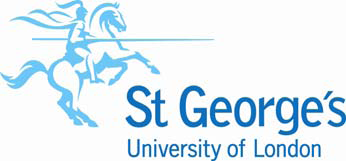 Section 11 - Chemical Hazard InformationThis section is designed for you to:consider all the chemicals you will use in your experimental method Consider the consequences of exposure to the chemicals.Be aware of the type of chemical hazard and put measures in place to avoid it.Advice - Chemical segregation must be considered, with flammables not being stored next to oxidising agents or strong acids 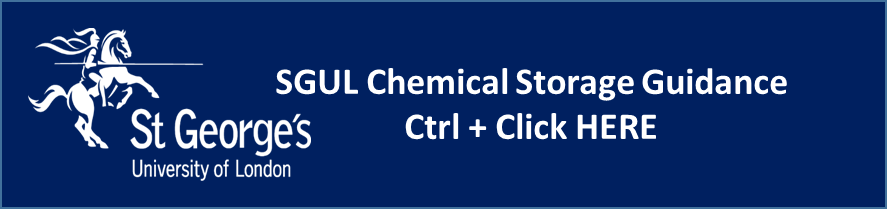 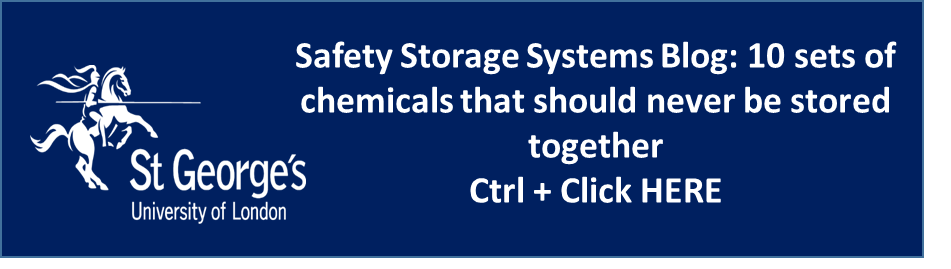 Further, information on the hazard(s) posed by the chemical(s) that may be used will be available from the Safety Data Sheet (SDS) supplied with the chemical at the time of purchase.Workplace Exposure Limits can be checked via EH40/2005.Name the chemicals that are a hazard: please use appendix 3 to add extra chemicals into this sectionPlease copy (ctrl c) and paste (ctrl v) the whole appendix 3 into the area above section 11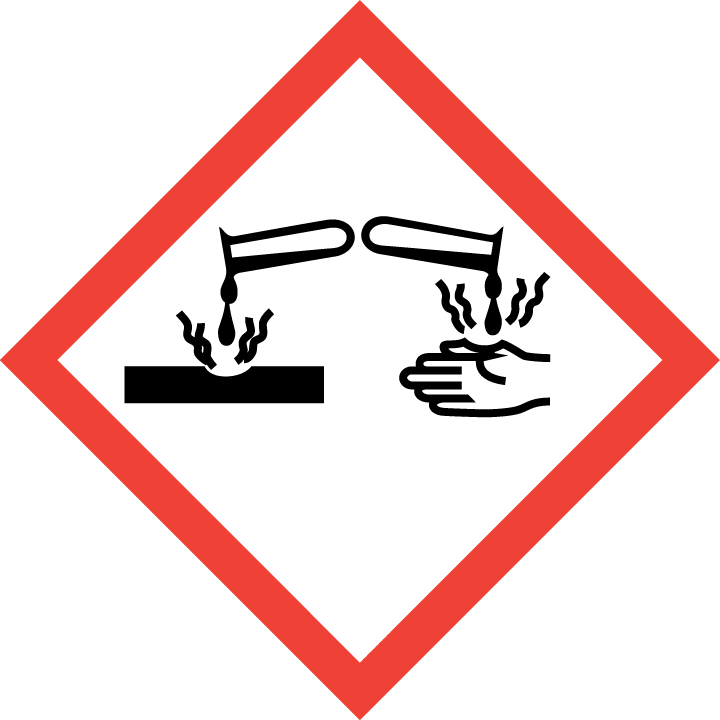 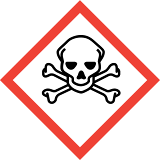 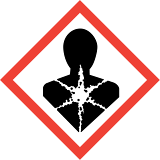 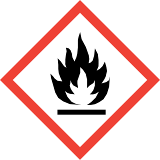 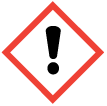 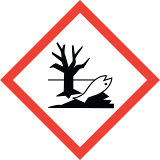 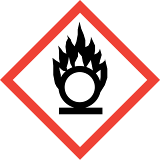 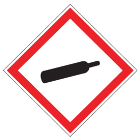 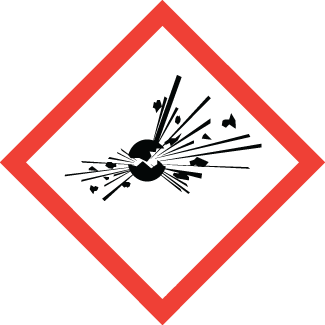 Name of Risk Assessor (please give full title): Role of Risk Assessor: Where will the work be carried out?Institute: Room Number: Location: Research Group/PI: Section 1                          Describe the Task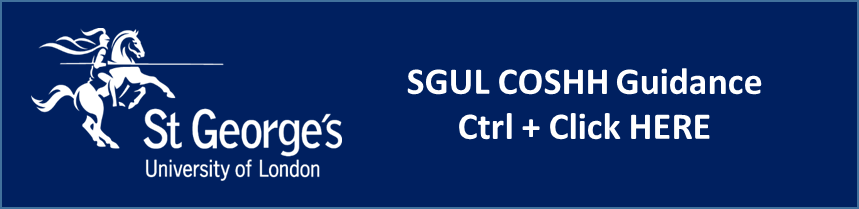 Describe in moderate detail what the work will involve, and any specialised equipment that will be used:Start from the beginning of the procedure.  Working through, consider the use of equipment, facilities, as well as chemicals. Use blue font colour.Step 1:Step 2:Step 3: etc.Section 2                Determine the hazards and the risks that the taskposes(For information on this section refer to Part 2 of the COSHH Guidance). Further information or assistance can be obtained from the Safety, Health and environment office on x0637 or e-mail COSHH QueryLook at the risks involved in the procedure you are undertaking.Aim is to determine the level of risk posed to the individual undertaking the work or others working nearby. (E.g., use of hazardous organisms and chemicals and their appropriate handling/disposal) Use blue font colour.    Please include CAS numbers if appropriateStep 1:Step 2:Step 3: etc.Section 3 - Biological Hazard Information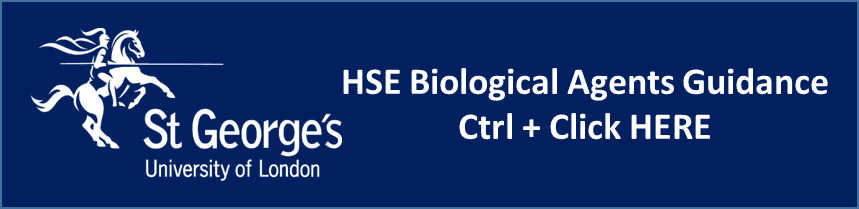 Human Pathogens  infectious agents  including Viruses, Bacteria, Parasites and Fungiplease use appendix 1 to add extra organisms into this sectionPlease copy (ctrl c) and paste (ctrl v) the whole appendix 1 into the area above section 4 Section 4 - Biological Hazard InformationAnimal Pathogens please use appendix 2 to add extra organisms into this sectionPlease copy (ctrl c) and paste (ctrl v) the whole appendix 2 into the area above section 5 Will work be undertaken with organisms that are listed on Schedule 1 of the Specified Animal Pathogen Order (SAPO)Yes               No                           Organism name and the infection that it causes.Section 5 - Biological Hazard InformationBlood WorkWill unscreened blood be used?                                                         Yes   No if no, proceed to question 5Is it obtained from donors within the laboratory?                                 Yes   No If yes , Ethics approval must be sought from St Georges Research Ethics CommitteeHas the individual lab donor recently had a full blood count?              Yes   No Is there a suitable area to bleed the donor?                                         Yes       No Will blood be obtained from the Blood Service?                                   Yes       No Section 6 - Biological Hazard InformationCell LinesWill unscreened primary human cell lines be used?                           Yes   No       if yes, please list below: Will primary cell lines be used?                                                            Yes   No if yes, please list below:  Will secondary cell lines be used?                                                        Yes  No if yes, please list below:  Could the cell lines possibly be of risk to humans?                           Yes      No  Will they be obtained as gifts from another laboratory?                       Yes   No           If yes, please state the name and address of the supplying laboratoryUse blue font colour.    Will the cells be obtained from a type collections source  or a company             e.g. ATCC , ECACC                                                                          Yes  No If yes, please state the name and address of the supplying collection or company. Use red font colour.    Have the celIs been transformed or transfected with DNA / RNA?      Yes       No       if yes, please describe. Have the cells been fully characterised?                                            Yes   No Section 7 - Biological Hazard InformationToxin or Venom Hazard InformationWill Toxins or Venoms be used?                                                          Yes       No                 if yes, please describe.   Use blue font colour.    Section 8 - Biological Hazard Information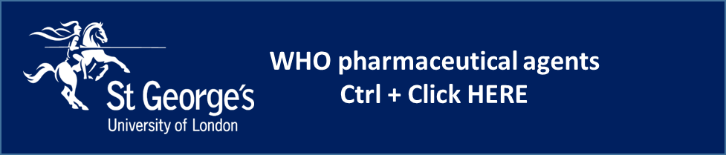 Pharmacologically active agents Hazard InformationWill pharmacologically active agents be used?                                    Yes   No           if yes, please describe.Use blue font colour.    Section 9 - Biological Hazard InformationPlant Hazard InformationWill the plant pose a hazard to humans?                                             Yes   No Does the plant produce Toxins?                                                          Yes   No Does the plant produce Allergens?                                                      Yes   No Does the plant produce pharmacologically active agents?                  Yes   No           If the answer is yes to any of the above questions please name the plant and describe the relevant effects.Use blue font colour.    Section 10 - Biological Hazard Information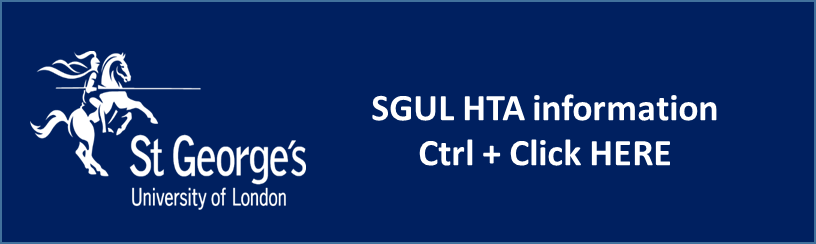 Human Tissue/ SamplesWill this work involve obtaining / use of human tissue?                                     Yes   No Will this work involve obtaining / use of human samples that contain cells?     Yes   No Has the HTA designated individual been informed about the tissue/samples? Yes   No Are the tissue/samples stored under the HTA licence?                                     Yes   No Section 12 – Chemical Hazard Information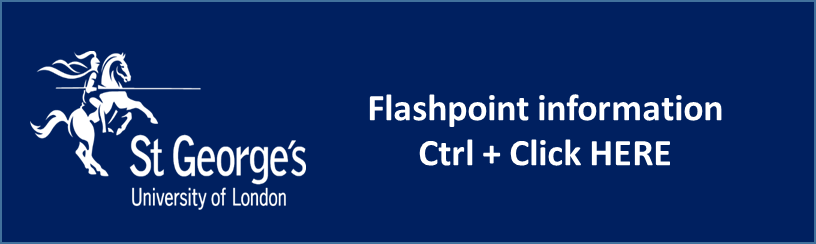 Chemical Workplace Exposure Limits (WEL)Do any of the the chemicals used have a work exposure limit assigned? This can be checked via EH40/2005.If WEL applies, then extra consideration must be given to the amounts / volumes of material individuals will be exposed to.Short-term exposure limits (STELs) are set to help prevent short term effects e.g.eye irritation, which may occur following exposure for a few minutes.Long-term exposure limits (LTELs) are set to help prevent some illnesses caused by exposure to hazardous substances in the workplace (occupational diseases) that may not appear until a long time after the first exposure. Use blue font colour.Chemical Flash Point InformationIf any of the chemicals used during procedure have a flash point below 50oC, then extra consideration must be given to the amounts of material used and the potential fire hazard, especially in labs where there are naked flames or equipment that is not spark free.Globally Harmonized System of Classification definitions:≥ 50 oC   Combustible (warning)25 - 50 oC    Flammable (warning)Further, if the solvents used have low flash points (0-25ºC) the proximity of flames and heat souces must be considered!0 - 25 oC    Highly flammable (danger)≤ 0 oC  Extremely flammable (danger)  Use blue font colour.    Section 13 Chemical Hazard InformationStorage of SolventsIt is recommened that no more than 20L of solvents are stored in labs and must be in an appropriate metal solvent cabinet!Will solvents or solvent containing solutions need to be stored at or below 4oC?                                                       Yes   No If yes, is the fridge / freezer spark-proof or spark free?                                                         Yes   No           If your response to question 2 is no, then do not use this applicance, find an alternative appliance that is spark free.Use of open / naked flames / hot equipmentWill open / naked flames be used during the protocol close to solvents or in the same room?.                                                                                                                      Yes  No   Will hot equipment be used during the protocol close to solvents.               Yes   No If the answer to question 1 or 2 is yes, the please avoid and/or seek advice from Colin Sandiford (SHE office).14a- Personal Protective EquipmentTick if the below are required :ClothingLab coat:                                                                                        Yes       No  Not Applicable Howie coat:                                                                                    Yes   No  Not Applicable Chemical resistant clothing:                                                           Yes   No  Not Applicable 14b-Respiratory ProtectionRespiratory Protection required?                                                              Yes  No     if no, move on to hand protection section.            Respiratory Protection using chemical filters required?                            Yes  No  Powered Respiratory Protection required?                                                Yes   No If 2 or 3 apply, has the individual been face fitted for equipment and trained in its use?                                                                                                                               Yes   No If answer yes, please describe below: Use blue font colour.    14c -Hand ProtectionGloves required?                                                                                       Yes   No  Special chemical resistant gloves required?                                             Yes   No If answer yes, please describe below: Use blue font colour.    14d - Eye ProtectionEye Protection required?                                                                           Yes  No             If yes, answer questions 2 and 3.Safety Glasses:                                                                                         Yes       No Full face shield:                                                      Yes       No  Not Applicable  14e - Other ProtectionIf any other protection is required, please give details here: Use blue font colour.    Section 15 - Control MeasuresUse this section to describe any procedural control measures or precautions that are currently in place e.g. extraction, ventilation, training, or supervision. Include special measures for vulnerable groups, such as disabled people and pregnant workers. Use blue font colour.    Section 16 - Indicate the level of residual risk the task poses, after use ofControl MeasuresExplain the reason for your decision  (Refer to part 3 of the guidance. Risk could be Low / Medium / High) Where work presents a medium  or high risk of harm, additional safety measures must be put in place.. Use blue font colour.    If additional safety measures are taken, please state below:Section 17 -Waste Disposal Procedures –Biological HazardBiologicalWhat stream of waste will be used:   Autoclave        Sharps Bin       Cytotoxic Bin     Pharmacy     Yellow Bag    Orange Bag     Offensive                                                                                                                                                     WasteUse blue font colour.    Spill / Emergency Procedures Have procedures been produced to deal with spills of biological agents during transfer of the organisms, during procedures and during transfer of waste material including power failure or equipment failure?             Yes       No    If yes please detail the procedure below or append it to this assessmentUse blue font colour.    Are biological spill kits /disinfectants readily available and do the workers know where they are located?            Yes       No    Have procedures been produced to deal with contamination by / or inhalation of biological agents during transfer of the organisms, during procedures and during transfer of waste material?            Yes       No    If yes please detail the procedure below or append it to this assessmentUse blue font colour.    Have procedures been produced to deal with entrance of biological agents into open wounds materializing during transfer of the organisms, during procedures and during transfer of waste material?            Yes       No    If yes please detail the procedure below or append it to this assessmentUse blue font colour.    Section 18- Waste Disposal Procedures –Chemical HazardChemical – please describe the kind of waste generated     Halogenated           Non-halogenated     Flammable      Corrosive     Oxidising     Powder     Solid     Liquid Waste                Liquid Waste         Liquid              Liquid          agent   Controlled Drug     Drug Precursor   Spill / Emergency Procedures Have procedures been produced to deal with spills of chemicals during procedures and during transfer of waste including power failure or equipment failure?                                                                                                   Yes       No  If yes please detail the procedure below or append it to this assessmentUse blue font colour.    Are chemical spill kits / spill granules readily available and do the workers know where they are located?                                                                                                   Yes       No  Have procedures been produced to deal with contamination by / or inhalation of chemicals during procedures and during transfer of waste?                                                                                                   Yes       No  If yes please detail the procedure below or append it to this assessmentUse blue font colour.    Have procedures been produced to deal with entrance of chemicals into open wounds during procedures and during transfer of waste?                                                                                              Yes            No      If yes please detail the procedure below or append it to this assessment Use blue font colour.    